О назначении публичных слушаний по проекту постановления администрации Урмарского муниципального округа «Об установлении публичного сервитута на часть земельного участка с кадастровым номером 21:19:110301:675»В целях выявления и учета мнения и интересов жителей Урмарского муниципального округа по проекту постановления администрации Урмарского муниципального округа «Об установлении публичного сервитута на часть земельного участка кадастровым номером 21:19:110301:675», в соответствии со статьей 23 Земельного кодекса Российской Федерации, Федеральным законом от 06.10.2003 №131-ФЗ «Об общих принципах организации местного самоуправления в Российской Федерации», решением Урмарского районного Собрания депутатов  от 13.12.2018 № 222 «Об утверждении Порядка установления публичных сервитутов на земельные участки, находящиеся на территории Урмарского района  Чувашской Республики»ПОСТАНОВЛЯЮ:1. Назначить на 15 июля в 11.00 час. публичные слушания в форме слушания в зале заседания администрации Урмарского муниципального округа с участием представителей общественности по проекту постановления администрации Урмарского муниципального округа «Об установлении публичного сервитута на часть земельного участка кадастровым номером 21:19:110301:675» (приложение) по адресу: Чувашская Республика, Урмарский район, пгт. Урмары, ул. Мира, д.5.2. Отделу экономики, земельных и имущественных отношений администрации Урмарского муниципального округа:- обеспечить организацию и проведение публичных слушаний в соответствии с Порядком установления публичных сервитутов на земельные участки, находящиеся на территории Урмарского муниципального округа  Чувашской Республики, утвержденным решением Урмарского районного Собрания депутатов от 13.12.2018 № 222;- довести до населения информацию о содержании проекта постановления администрации Урмарского муниципального округа «Об установлении публичного сервитута на часть земельного участка кадастровым номером 21:19:110301:675»3. Председательствующим на публичных слушаниях назначить начальника отдела экономики, земельных и имущественных отношений администрации Урмарского муниципального округа  Л.В. Степанова.4. Предложения и замечания по проекту постановления администрации Урмарского муниципального округа «Об установлении публичного сервитута на часть земельного участка кадастровым номером 21:19:110301:675» в письменном виде направлять в администрацию Урмарского муниципального округа по адресу: Чувашская Республика, Урмарский район, пос. Урмары, ул. Мира, д.5, (тел. 8(83544) 2 10 20, 2 10 74, e-mail urmary_zem@cap.ru, urmary_zem2@cap.ru).5. Информационному отделу администрации Урмарского муниципального округа опубликовать настоящее постановление в периодическом печатном издании «Урмарский вестник» и разместить проект постановления администрации Урмарского муниципального округа «Об установлении публичного сервитута на часть земельного участка с кадастровым номером 21:19:110301:675» на официальном сайте администрации Урмарского муниципального округа.6. Настоящее постановление вступает в силу со дня его официального опубликования.Глава Урмарскогомуниципального округа							В.В. ШигильдееавИванова Татьяна Геннадиевна8 (83544) 21074Приложениек постановлению главы Урмарского муниципального    округа Чувашской Республикиот  13.06.2024 №  4Проект постановленияадминистрации Урмарского муниципального округаОб установлении публичного сервитута  на часть земельного участка с кадастровым номером 21:19:110301:675          Согласно статьи 23, главы V.7  Земельного Кодекса  Российской Федерации, пункта 2 статьи 3.3 Федерального закона от 25 октября 2001 года №137-ФЗ «О введении в действие Земельного кодекса Российской Федерации» и на основании Ходатайства ПАО «Ростелеком» об установлении публичного сервитута №М-31/3385 от 16.04.2024,            Администрация Урмарского муниципального округа   п о с т а н о в л я е т:Установить публичный сервитут в интересах Публичного акционерного общества «Ростелеком» (ОГРН 1027700198767, ИНН 7707049388) (далее – обладатель публичного сервитута) сроком на 5 лет в целях размещения антенно-мачтового сооружения связи объекта «Установка АМС БС в Чувашской Республике Российской Федерации по проекту «Устранение цифрового неравенства» (УЦН 2.0)» в отношении земельного участка находящегося в муниципальной  собственности, площадью 25 кв.м., кадастровый  квартал 21:19:110301, имеющего местоположение: Чувашская республика-Чувашия,  р-н Урмарский, с/пос. Большеяниковское, д. Саруй (далее публичный сервитут), согласно сведениям о границах публичного сервитута.Утвердить границы публичного сервитута согласно приложению к настоящему постановлению.Обладателю публичного сервитута в установленном законом порядке после прекращения действия публичного сервитута привести земли муниципальной собственности, обремененные публичным сервитутом , в состояние, пригодное для их использования в соответствии с видом разрешенного использования в срок, предусмотренной пунктом 8 статьи 39.50 Земельного кодекса Российской Федерации.      4.  Установить плату за публичный сервитут на землях муниципальной собственности на площади 25 кв.м. в виде единовременного платежа в размере 311 (Триста одиннадцать) руб. 71 коп. за весь срок сервитута (0,1 процента от кадастровой стоимости земельного участка), которая должна быть внесена ПАО «Ростелеком» (ОГРН 1027700198767, ИНН 7707049388) на счет администрации Урмарского муниципального округа Чувашской Республики; УФК по Чувашской Республике (Администрация  Урмарского муниципального округа Чувашской Республики, л/с 04153Q47510, ИНН 2100002742,  КПП 210001001,  ОГРН 1222100009207, ОКТМО 97538000, БИК 019706900, единый казначейский счет  40102810945370000084, КБК  903 1 11 05012 14 0000 120, р/с 03100643000000011500, в Отделение - НБ Чувашская Республика// УФК по Чувашской Республике г. Чебоксары, , в срок не позднее шести месяцев со дня принятия настоящего постановления.        5.  Отделу экономики, земельных и имущественных отношений администрации Урмарского муниципального округа Чувашской Республики обеспечить в установленном порядке выполнение мероприятий, необходимых для установления публичного сервитута.        6. Публичный сервитут считается установленным со дня внесения сведений о нем в Единый государственный реестр недвижимости.        7. Разместить настоящее постановление на официальном сайте администрации Урмарского муниципального округа Чувашской Республики в сети «Интернет» в сроки, установленные законодательством.          8. Контроль  за исполнением данного постановления возложить на отдел экономики, земельных и имущественных отношений администрации Урмарского муниципального округа Чувашской Республики.Глава Урмарского муниципального округа				              		   В.В. ШигильдеевИванова Татьяна Геннадиевна8(83544) 2-10-74         ГЛАВА УРМАРСКОГОМУНИЦИПАЛЬНОГО ОКРУГА ЧУВАШСКОЙ РЕСПУБЛИКИПОСТАНОВЛЕНИЕ13.06.2024  №  4пос.Урмары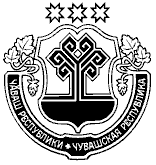 Ч+ВАШ РЕСПУБЛИКИН ВĂРМАРТИ  МУНИЦИПАЛЛĂ ОКРУГĔН  ПУҪЛĂХĔЙЫШ+НУ13.06.2024       4  №  В=рмар поселок\